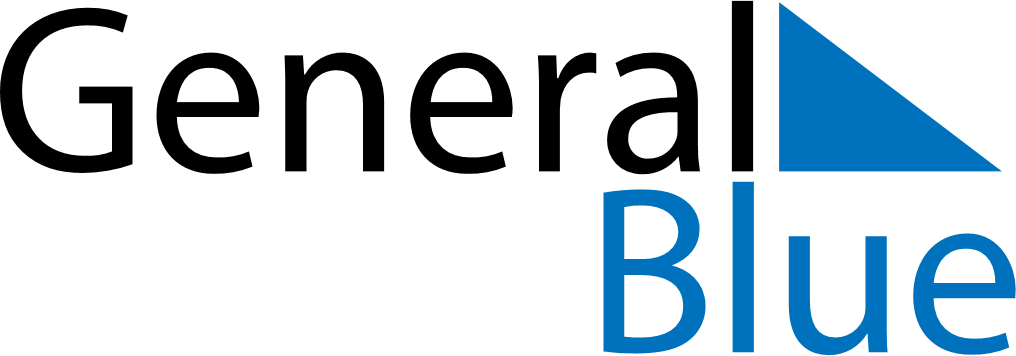 January 2025January 2025January 2025BotswanaBotswanaSundayMondayTuesdayWednesdayThursdayFridaySaturday1234New Year’s DayNew Year’s Holiday5678910111213141516171819202122232425262728293031